Publicado en Madrid  el 08/08/2017 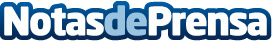 Challenge Spain apuesta por Laetus SportLa empresa pionera en España en realización de eventos de Triatlón gestionará, junto con Challenge Spain, la Dirección Técnica de la prueba de Challenge Madrid. Datos de contacto:Susana Sancha Nota de prensa publicada en: https://www.notasdeprensa.es/challenge-spain-apuesta-por-laetus-sport Categorias: Madrid Entretenimiento Turismo Eventos Otros deportes Recursos humanos http://www.notasdeprensa.es